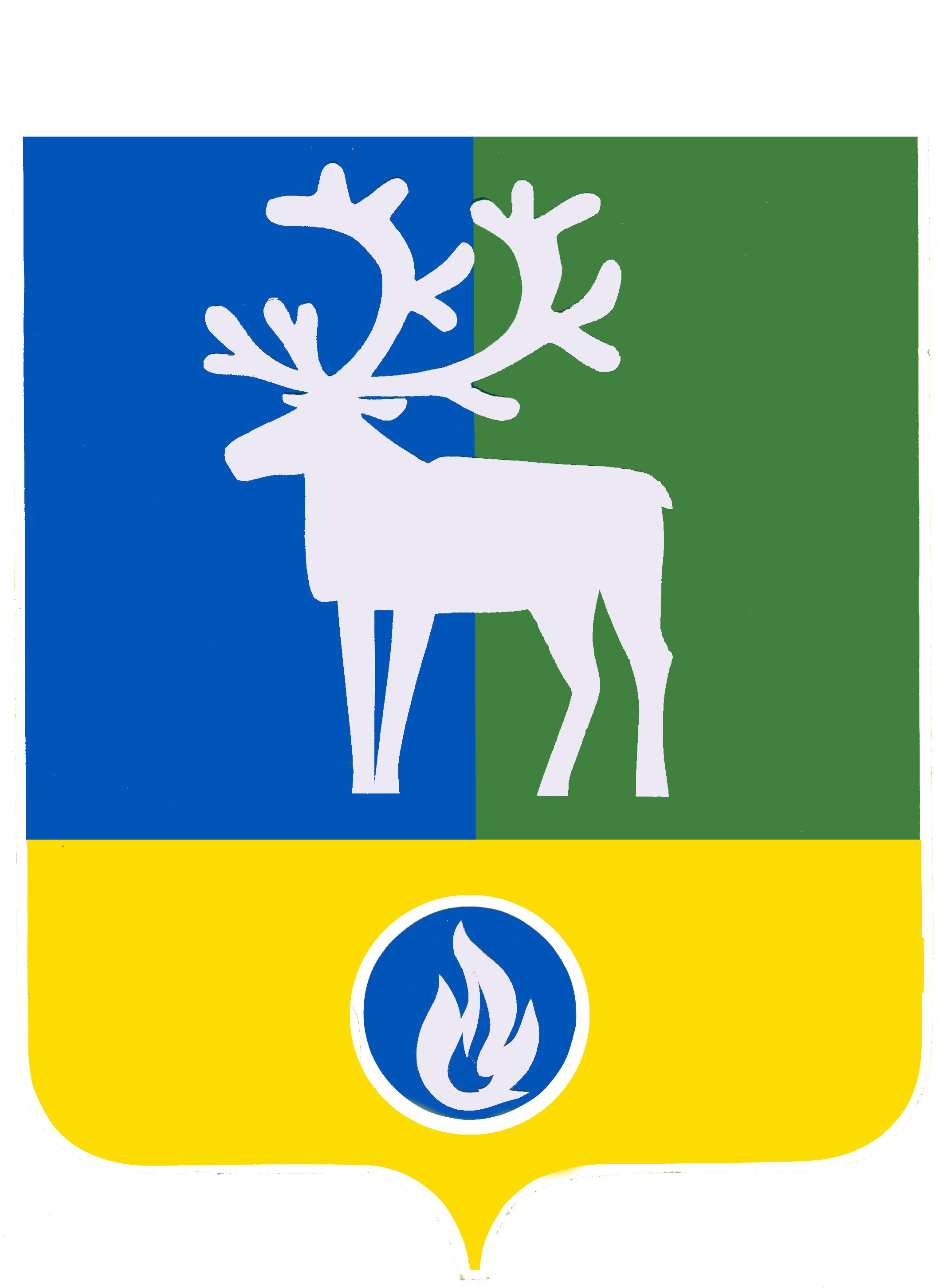 ПРОЕКТБЕЛОЯРСКИЙ РАЙОНХАНТЫ-МАНСИЙСКИЙ АВТОНОМНЫЙ ОКРУГ – ЮГРААДМИНИСТРАЦИЯ БЕЛОЯРСКОГО РАЙОНА ПОСТАНОВЛЕНИЕот ____________ 2023 года									№ ___О внесении изменений в приложение к постановлению администрацииБелоярского района от 20 февраля 2023 года № 134П о с т а н о в л я ю:1. Внести в приложение «Порядок предоставления субсидии из бюджета Белоярского района юридическим лицам (за исключением государственных (муниципальных) учреждений), индивидуальным предпринимателям на финансовое обеспечение затрат в связи с выполнением работ по благоустройству дворовых территорий многоквартирных домов, расположенных на территории Белоярского района» к постановлению администрации Белоярского района от 20 февраля 2023 года № 134 «О Порядке предоставления субсидии из бюджета Белоярского района юридическим лицам (за исключением государственных (муниципальных) учреждений), индивидуальным предпринимателям на финансовое обеспечение затрат в связи с выполнением работ по благоустройству дворовых территорий многоквартирных домов, расположенных на территории Белоярского района» изложив его в редакции согласно приложению к настоящему постановлению.2. Опубликовать настоящее постановление в газете «Белоярские вести. Официальный выпуск».3. Настоящее постановление вступает в силу после его официального опубликования.4. Контроль за выполнением постановления возложить на первого заместителя главы Белоярского района Ойнеца А.В.Глава Белоярского района							           С.П.МаненковПРИЛОЖЕНИЕк постановлению администрацииБелоярского районаот ____________ 2023 года № ___УТВЕРЖДЁНпостановлением администрацииБелоярского районаот 20 февраля 2023 года № 134П О Р Я Д ОКпредоставления субсидии из бюджета Белоярского района юридическим лицам (за исключением государственных (муниципальных) учреждений), индивидуальным предпринимателям на финансовое обеспечение затрат в связи с выполнением работ по благоустройству дворовых территорий многоквартирных домов, расположенных на территории Белоярского района1. Общие положения о предоставлении субсидии1.1. Настоящий Порядок предоставления субсидии из средств бюджета Белоярского района юридическим лицам (за исключением государственных (муниципальных) учреждений), индивидуальным предпринимателям на финансовое обеспечение затрат в связи с выполнением работ по благоустройству дворовых территорий многоквартирных домов, расположенных на территории Белоярского района (далее - Порядок) разработан в соответствии со статьей 78 Бюджетного кодекса Российской Федерации, Постановлением Правительства Российской Федерации от 18 сентября 2020 года № 1492 «Об общих требованиях к нормативным правовым актам, муниципальным правовым актам, регулирующим предоставление субсидий, в том числе грантов в форме субсидий, юридическим лицам, индивидуальным предпринимателям, а также физическим лицам – производителям товаров, работ, услуг, и о признании утратившими силу некоторых актов Правительства Российской Федерации и отдельных положений некоторых актов Правительства Российской Федерации», Приказом Минфина России от 29 сентября 2021 года № 138н «Об утверждении Порядка проведения мониторинга достижения результатов предоставления субсидий, в том числе грантов в форме субсидий, юридическим лицам, индивидуальным предпринимателям, физическим лицам - производителям товаров, работ, услуг», решением Думы Белоярского района от 7 декабря 2022 года № 84 «О бюджете Белоярского района на 2023 год и плановый период 2024 и 2025 годов», соглашениями о передаче администрациями городского и сельских поселений Белоярского района осуществления части полномочий по решению вопросов местного значения администрации Белоярского района от 7 ноября 2022 года.Порядок устанавливает порядок проведения отбора получателей субсидий для предоставления субсидии на финансовое обеспечение затрат в связи с выполнением работ по благоустройству дворовых территорий многоквартирных домов, расположенных на территории Белоярского района (далее - Субсидии), а также условия и порядок предоставления Субсидии, требования к отчетности, требования об осуществлении контроля (мониторинга) за соблюдением условий и порядка предоставления субсидии, и ответственности за их нарушение.1.2. Целью субсидирования является создание комфортных условий проживания населения, повышение качества и благоустройства городской среды на территории Белоярского района путем выполнения работ по благоустройству дворовых территорий многоквартирных домов, расположенных на территории Белоярского района, в рамках муниципальной программы Белоярского района «Формирование современной городской среды», утвержденной постановлением администрации Белоярского района от 1 ноября 2017 года № 1020 «Об утверждении муниципальной программы Белоярского района «Формирование современной городской среды».1.3. Предоставление Субсидии осуществляется администрацией Белоярского района (далее - Администрация), являющейся главным распорядителем бюджетных средств.1.4. Управление капитального строительства администрации Белоярского района (далее – Управление) от имени Администрации осуществляет контроль за правильностью расчета размера субсидии, обеспечивает заключение соглашения о предоставлении из бюджета Белоярского района субсидии на финансовое обеспечение затрат в связи с выполнением работ по благоустройству дворовых территорий многоквартирных домов, расположенных на территории Белоярского района, контроль за выполнением работ по благоустройству дворовых территорий многоквартирных домов, расположенных на территории Белоярского района.1.5. Категорию получателей Субсидии составляют юридические лица (за исключением государственных (муниципальных) учреждений), индивидуальные предприниматели, осуществляющие управление многоквартирными жилыми домами в соответствии со статьями 161, 163 Жилищного кодекса Российской Федерации, прошедшие отбор в порядке, предусмотренном разделом 2 настоящего Порядка (далее – Получатель субсидии).1.6. При формировании проекта решения о бюджете (проекта решения о внесении изменений в решение о бюджете) сведения о субсидиях размещаются на едином портале бюджетной системы Российской Федерации в информационно-телекоммуникационной сети «Интернет» не позднее 15-го рабочего дня, следующего за днем принятия закона (решения) о бюджете (закона (решения) о внесении изменений в закон (решение) о бюджете).1.7. Размер Субсидии определяется по формуле:С = З - Сзи,где:С - субсидия на возмещение затрат по благоустройству дворовой территории;З - затраты по благоустройству дворовой территории, всего;Сзи - средства собственников помещений в многоквартирных домах согласно принятому ими решению.Размер предоставляемой Субсидии на указанные цели составляет не более 95 процентов от плановых затрат Получателя субсидии в связи с организацией и проведением мероприятий по благоустройству дворовых территорий многоквартирных домов, расположенных на территории поселений Белоярского района, определяется Администрацией в пределах бюджетных ассигнований, предусмотренных решением Думы Белоярского района от 7 декабря 2022 года № 84 «О бюджете Белоярского района на 2023 год и плановый период 2024 и 2025 годов», и не может превышать лимит средств, утвержденных Администрации на цели, указанные в пункте 1.2 настоящего Порядка.1.8. Направлением расходов, источником финансового обеспечения которых является Субсидия, является получение средств лицами, привлекаемыми для проведения мероприятий по благоустройству дворовых территорий многоквартирных домов на территории Белоярского района, на основании договоров, заключенных с Получателем субсидии.Получатель субсидии обязан:1) заключать договоры на выполнение работ по благоустройству дворовых территорий многоквартирных домов согласно действующему законодательству.Срок гарантийных обязательств на результаты выполненных работ по благоустройству дворовых территорий многоквартирных жилых домов по договорам устанавливается не менее 3 лет.Доля объема закупок оборудования, имеющего российское происхождение, в общем объеме закупок при реализации мероприятий по благоустройству дворовых территорий многоквартирных жилых домов, должна составлять не менее 90%;2) осуществлять контроль за качеством и сроками выполнения работ по благоустройству дворовых территорий многоквартирных домов в соответствии с требованиями договоров на выполнение работ, в том числе за:- соответствием предъявляемых к оплате объемов работ фактически выполненным объемам;- соблюдением технологии проведения работ;- качеством применяемых материалов;- своевременностью устранения недостатков и дефектов, выявленных при осуществлении строительного контроля;- безопасностью выполнения работ для населения и окружающей среды;- соблюдением сроков выполнения работ, в том числе промежуточных сроков;3) производить фото- и видеофиксацию выполнения работ;4) организовать приемку выполненных работ с включением в состав рабочей комиссии представителей собственников помещений в многоквартирных домах, Общественного совета Белоярского района, Общественной организации инвалидов, представителей политических партий и движений, Управления.1.9. Выполнение работ по благоустройству дворовых территорий многоквартирных домов включает в себя:1) минимальный перечень видов работ по благоустройству дворовых территорий многоквартирных домов:- ремонт дворовых проездов, включая тротуары, ливневые канализации (дренажные системы);- обеспечение освещения дворовых территорий;- установка скамеек;- установка урн.Указанный перечень является исчерпывающим и не может быть расширен.При формировании предложений по благоустройству дворовых территорий собственники помещений в многоквартирных домах вправе отказаться от одного или нескольких видов работ, входящих в минимальный перечень видов работ по благоустройству, если такие виды работ были выполнены ранее и не требуют повторного благоустройства.При реализации минимального перечня работ по благоустройству дворовых территорий финансовое и трудовое участие собственников помещений в многоквартирных домах обязательным условием не является и устанавливается по решению собственников помещений в многоквартирных домах.2) перечень дополнительных видов работ по благоустройству дворовых территорий многоквартирных домов: - оборудование детских (игровых) и (или) спортивных площадок;- оборудование автомобильных парковок (парковочных мест);- оборудование контейнерных (хозяйственных) площадок для твердых коммунальных отходов;- устройство велосипедных парковок;- оборудование площадок для выгула собак;- озеленение дворовых территорий;- устройство пешеходных дорожек и ограждений;- установка элементов навигации (указателей, аншлагов, информационных стендов).При выполнении дополнительных видов работ по благоустройству дворовых территорий многоквартирных домов обязательным условием является участие собственников помещений в многоквартирных домах в форме (ах) трудового и (или) финансового участия.При выборе формы финансового участия собственников помещений в многоквартирных домах в реализации мероприятий по благоустройству дворовой территории в рамках дополнительного перечня работ по благоустройству доля участия определяется как процент от стоимости мероприятий по благоустройству дворовой территории, и составляет не менее 5% стоимости выполнения таких работ.Проведение мероприятий по благоустройству дворовых территорий многоквартирных домов, расположенных на территории поселений Белоярского района, осуществляется с учетом необходимости обеспечения физической, пространственной и информационной доступности зданий, сооружений, дворовых территорий для инвалидов и других маломобильных групп населения.2. Порядок проведения отбора получателей субсидии2.1. Отбор Получателей субсидии (далее - Отбор) осуществляется по результатам запроса предложений на основании заявок на получение субсидии по форме согласно приложению 1 к настоящему Порядку (далее - Заявка), направленных участниками отбора, исходя из соответствия участников отбора категориям и критериям отбора.2.2. Организатором проведения Отбора является Администрация, которая размещает объявление о проведении Отбора на официальном сайте Администрации в информационно-телекоммуникационной сети «Интернет», которое должно содержать следующую информацию:- сроки его проведения (или этапов проведения);- дата начала подачи или окончания приема заявок;- место нахождения, почтовый адрес и адрес электронной почты Администрации;- результаты предоставления Субсидии;- требования к участникам отбора в соответствии с пунктами 1.5, 2.3 настоящего Порядка и перечень документов, представляемых участниками отбора для подтверждения их соответствия указанным требованиям;- порядок подачи заявок и требования, предъявляемые к форме и содержанию заявок;- порядок отзыва заявок;- порядок возврата заявок, определяющий в том числе основания для возврата заявок;- порядок внесения изменений в заявки;- правила рассмотрения и оценки заявок, включающие:порядок рассмотрения заявок на предмет их соответствия установленным в объявлении о проведении отбора требованиям;порядок отклонения заявок, а также информацию о причинах их отклонения;сроки размещения на официальном сайте Администрации в информационно-телекоммуникационной сети «Интернет» информации о результатах рассмотрения заявок, включающей сведения, указанные в пункте 2.9 настоящего Порядка;- порядок предоставления участникам отбора разъяснений положений объявления о проведении отбора, даты начала и окончания срока такого предоставления;- срок, в течение которого победитель (победители) отбора должен (должны) подписать соглашение о предоставлении субсидии (далее - Соглашение);- условия признания победителя (победителей) отбора уклонившимся (уклонившимися) от заключения Соглашения.2.3. Участники отбора должны соответствовать следующим критериям на первое число месяца, предшествующего месяцу, в котором планируется проведение отбора Получателей субсидии:1) у участников отбора должна отсутствовать неисполненная обязанность по уплате налогов, сборов, страховых взносов, пеней, штрафов, процентов, подлежащих уплате в соответствии с законодательством Российской Федерации о налогах и сборах;2) у участников отбора должна отсутствовать просроченная задолженность по возврату в бюджет Белоярского района субсидий, бюджетных инвестиций, предоставленных в том числе в соответствии с иными правовыми актами, а также иная просроченная (неурегулированная) задолженность по денежным обязательствам перед бюджетом Белоярского района;3) участники отбора - юридические лица не должны находиться в процессе реорганизации (за исключением реорганизации в форме присоединения к юридическому лицу, являющемуся участником отбора, другого юридического лица), ликвидации, в отношении них не введена процедура банкротства, деятельность участника отбора не приостановлена в порядке, предусмотренном законодательством Российской Федерации, а участники отбора – индивидуальные предприниматели не должны прекратить деятельность в качестве индивидуального предпринимателя;4) участники отбора не должны являться иностранными юридическими лицами, в том числе местом регистрации которых является государство или территория, включенные в утверждаемый Министерством финансов Российской Федерации перечень государств и территорий, используемых для промежуточного (офшорного) владения активами в Российской Федерации (далее - офшорные компании), а также российскими юридическими лицами, в уставном (складочном) капитале которых доля прямого или косвенного (через третьих лиц) участия офшорных компаний в совокупности превышает 25 процентов (если иное не предусмотрено законодательством Российской Федерации). При расчете доли участия офшорных компаний в капитале российских юридических лиц не учитывается прямое и (или) косвенное участие офшорных компаний в капитале публичных акционерных обществ (в том числе со статусом международной компании), акции которых обращаются на организованных торгах в Российской Федерации, а также косвенное участие таких офшорных компаний в капитале других российских юридических лиц, реализованное через участие в капитале указанных публичных акционерных общества;5) участники отбора не должны получать средства из бюджета Белоярского района в соответствии с правовым актом, на основании иных нормативных муниципальных правовых актов на цели, установленные в пункте 1.2 настоящего Порядка;2.4. Заявки принимаются Администрацией в рабочие дни по адресу: г. Белоярский, ул. Центральная, д. 9 в течение срока проведения отбора 10 (десяти) календарных дней, следующих за днем размещения на официальном сайте Администрации в информационно-телекоммуникационной сети «Интернет», объявления о проведении отбора получателя субсидии и приеме Заявок (далее - Срок проведения отбора).Разъяснение участникам отбора по вопросам положений проведения Отбора осуществляется Управлением в течение всего Срока проведения отбора.2.5. Заявка представляется участниками отбора на бумажном носителе в одном экземпляре и регистрируется Администрацией посредством электронного документооборота в системе «Дело-Web».К Заявке прилагаются следующие документы:1) копия документа, удостоверяющего личность представителя юридического лица, индивидуального предпринимателя;2) копия документа, удостоверяющего права (полномочия) представителя юридического лица, индивидуального предпринимателя:- лица на осуществление действий от имени участника отбора (копия решения о назначении или об избрании либо приказа о назначении физического лица на должность, в соответствии с которым такое физическое лицо обладает правом действовать от имени участника отбора (далее - Руководитель);- уполномоченного лица, имеющего право действовать от имени участника отбора, с приложением доверенности, приказа и т.д. (далее - Уполномоченное лицо);3) копии документов, подтверждающих полномочия участника отбора на управление многоквартирным домом (договор управления многоквартирным домом, решение о создании товарищества собственников жилья);4) один из нижеперечисленных документов (на усмотрение участника отбора):- выписка из единого государственного реестра юридических лиц / выписка из единого государственного реестра индивидуальных предпринимателей;- копия выписки из единого государственного реестра юридических лиц, заверенная руководителем юридического лица / копия выписки из единого государственного реестра индивидуальных предпринимателей, заверенная индивидуальным предпринимателем;- нотариально заверенная копия выписки из единого государственного реестра юридических лиц / нотариально заверенная копия выписки из единого государственного реестра индивидуальных предпринимателей;- распечатанные сведения, предоставляемые в электронном виде посредством доступа к федеральной базе данных единого государственного реестра юридических лиц / единого государственного реестра индивидуальных предпринимателей, заверенные руководителем юридического лица / индивидуальным предпринимателем;5) копии учредительных документов (устав, учредительный договор) - для юридического лица или копия свидетельства о государственной регистрации в качестве индивидуального предпринимателя - для индивидуального предпринимателя;6) копии протоколов решений общего собрания собственников помещений в многоквартирном доме о необходимости выполнения работ согласно минимальному и (или) дополнительному перечню работ по благоустройству дворовой территории многоквартирного дома, о принятии в состав общего имущества собственников помещений в многоквартирном доме оборудования, малых архитектурных форм, иных некапитальных объектов, установленных на дворовой территории в результате реализации мероприятий по благоустройству дворовой территории многоквартирных жилых домов, о принятии обязательства по осуществлению содержания оборудования, малых архитектурных форм, иных некапитальных объектов, установленных на дворовой территории, об определении формы и размера участия собственников жилых помещений при проведении мероприятий по благоустройству дворовой территории многоквартирных домов;7) перечень мероприятий по благоустройству дворовой территории многоквартирных домов, расположенных на территории Белоярского района, согласованный с Управлением;8) расчет затрат на благоустройство дворовой территории многоквартирных домов, расположенных на территории Белоярского района (сметная документация);9) предварительный расчет суммы Субсидии;10) декларация соответствия участников отбора требованиям, установленным в соответствии с пунктом 2.3 настоящего Порядка, по форме согласно приложению 2 к настоящему Порядку;11) информационная карта участника отбора, по форме согласно приложению 3 к настоящему Порядку;12) согласие на осуществление Администрацией проверок соблюдения участника отбора, как Получателем субсидии, порядка и условий предоставления Субсидии, в том числе в части достижения результатов предоставления Субсидии, а также о проверке органами муниципального финансового контроля Белоярского района в соответствии со статьями 268.1 и 269.2 Бюджетного кодекса Российской Федерации.Вышеуказанные документы, включая Заявку, могут быть обобщены (сшиты) в том (тома), при этом заверение соответствующими лицами возможно тома (томов) в целом.2.6. Участники отбора вправе внести изменения в Заявку в течение срока проведения Отбора. Обращение о внесении изменений в Заявку регистрируется Администрацией посредством электронного документооборота в системе «Дело-Web».Письменное обращение о внесении изменений в Заявку направляется участником отбора в адрес Администрации с указанием регистрационного номера и даты регистрации Заявки, обоснования необходимости внесения в нее изменений и должно быть подписано Руководителем или Уполномоченным лицом участника отбора, скреплено печатью.Если обращение о внесении изменений в Заявку направлено позже срока проведения Отбора либо оформлено не в соответствии с требованием предыдущего абзаца данного пункта настоящего Порядка, заявка не подлежит изменению, о чем Администрация письменно уведомляет участника отбора в течение 3 (трех) рабочих дней с даты получения такого обращения от него. В случае соответствия данного обращения требованиям указанного абзаца, Администрация возвращает участнику отбора первоначальную Заявку для внесения изменений (с отметкой о возврате посредством электронного документооборота в системе «Дело-Web») в течение 3 (трех) рабочих дней, но не позднее окончания срока проведения Отбора.С внесенными изменениями участник отбора направляет Администрации Заявку по форме согласно приложению 1 к настоящему Порядку с приложением перечня документов, указанных в пункте 2.5 настоящего Порядка, которая регистрируется Администрацией посредством электронного документооборота в системе «Дело-Web».2.7. Участники отбора вправе отозвать направленную Заявку в течение срока проведения Отбора. Обращение об отзыве Заявки регистрируется Администрацией посредством электронного документооборота в системе «Дело-Web».Письменное обращение об отзыве Заявки направляется участником отбора в адрес Администрации с указанием регистрационного номера и даты регистрации Заявки, причины ее отзыва. Данное обращение подписывается Руководителем или Уполномоченным лицом участника отбора, скрепляется печатью.Если обращение об отзыве Заявки направлено позже срока проведения Отбора либо оформлено не в соответствии с требованием предыдущего абзаца данного пункта настоящего Порядка, Заявка считается неотозванной, о чем Администрация письменно уведомляет участника отбора, направившего Заявку, в течение 3 (трех) рабочих дней с даты получения такого обращения от него. В случае соответствия данного обращения требованиям указанного абзаца, Администрация возвращает участнику отбора Заявку в течение 3 (трех) рабочих дней (с отметкой о возврате посредством электронного документооборота в системе «Дело-Web»), а участник отбора исключается из участников отбора Заявок.2.8. Решение об отборе Получателя (получателей) субсидии принимается рабочей группой Администрации под председательством первого заместителя главы Белоярского района с участием начальника Управления, начальника управления жилищно-коммунального хозяйства администрации Белоярского района, начальника по учёту и контролю за расходованием финансовых средств администрации Белоярского района, главного или ведущего специалиста Управления, в случае соблюдения требований, предусмотренных пунктами 2.3, 2.5 настоящего Порядка.2.9. В срок не более 5 (пяти) рабочих дней с момента окончания срока отбора Заявок рабочая группа рассматривает поступившие заявки и принимает решение о предоставлении Субсидии или об отказе в предоставлении Субсидии.Решение о предоставлении Субсидии или об отказе в предоставлении принимается в форме протокола, утверждаемого главой Белоярского района, и содержащего информацию:1) дата, время и место проведения рассмотрения предложений (заявок);2) информация об участниках отбора, предложения (заявки) которых были рассмотрены;3) информация об участниках отбора, предложения (заявки) которых были отклонены, с указанием причин их отклонения, в том числе положений объявления о проведении отбора, которым не соответствуют такие предложения (заявки);4) наименование Получателя (получателей) субсидии, с которым заключается соглашение, и размер предоставляемой ему Субсидии.Уведомление об отказе в предоставлении Субсидии направляется Администрацией в адрес участника отбора письменно в срок не более 3 рабочих дней со дня принятия решения об отказе в предоставлении Субсидии.2.10. Основаниями для отказа в предоставлении Субсидии являются:1) несоответствие участника отбора требованиям, определенным пунктом 2.3 настоящего Порядка;2) несоответствие представленных участником отбора документов требованиям, определенным пунктом 2.5 настоящего Порядка, или непредставление (представление не в полном объеме) указанных документов;3) установление факта недостоверности представленной участником отбора информации.2.11. Рабочая группа вправе принимать решения, если на заседании рабочей группы присутствует более половины ее членов. Решения принимаются простым большинством голосов. В случае равенства голосов решающим является голос председателя рабочей группы.2.12. Протокол с результатами отбора Заявок размещается Администрацией на официальном сайте Администрации в информационно-телекоммуникационной сети «Интернет» не позднее 14 (четырнадцатого) календарного дня, следующего за днем подведения итогов отбора Получателя (получателей) субсидии.2.13. В случае если сумма заявленных участниками отбора субсидий превышает лимит выделенных на финансовый год бюджетных ассигнований, Получателем (получателями) субсидии признается участник (участники) отбора, заявки которого (которых) поступили в Администрацию раньше других в соответствии с регистрацией Администрацией посредством электронного документооборота в системе «Дело-Web».2.14. В случае наличия после проведения Отбора нераспределенного объема бюджетных ассигнований в бюджете Белоярского района и (или) выделении дополнительного финансирования на 2023 год, Администрация вправе объявить дополнительный отбор Получателя (получателей) субсидии.Объявление о проведении дополнительного отбора размещается Администрацией на официальном сайте Администрации в информационно-телекоммуникационной сети «Интернет».2.15. Дополнительный отбор проводится на основании Заявок от участников отбора, направленных в адрес Администрации по форме согласно приложению 1 к настоящему Порядку, исходя из соответствия участников отбора требованиям настоящего Порядка.Разъяснение участникам отбора по вопросам положений проведения дополнительного отбора осуществляется Управлением в течение всего срока проведения дополнительного отбора.Процедура подачи, изменения, отзыва, рассмотрения и отклонения Заявок на дополнительный отбор осуществляется в соответствии с пунктами 2.5 – 2.12 настоящего Порядка.2.16. Администрация по результатам отбора, в соответствии с решением о предоставлении Субсидии, в течение 5 (пяти) рабочих дней заключает с участником отбора – Получателем субсидии соглашение о предоставлении субсидии (далее – Соглашение), в котором предусматриваются следующие положения:- цели, условия, направление расходов за счет средств Субсидии, размер, сроки ее предоставления, счета, на которые перечисляется Субсидия, порядок ее возврата в случае неиспользования на цели, установленные соглашением, а также нарушения условий, установленных Соглашением, значения показателей, необходимых для достижения результатов предоставления Субсидии;- условие о согласовании новых условий Соглашения или о расторжении Соглашения при недостижении согласия по новым условиям в случае уменьшения Администрации, как получателю бюджетных средств, ранее доведенных лимитов бюджетных обязательств, указанных в пункте 1.5 настоящего Порядка, приводящего к невозможности предоставления Субсидии в размере, определенном в Соглашении;- запрет приобретения Получателем субсидии, а также иными юридическими лицами, получающими средства на основании договоров, заключенных с Получателем субсидии, за счет средств Субсидии иностранной валюты, за исключением операций, осуществляемых в соответствии с валютным законодательством Российской Федерации при закупке (поставке) высокотехнологичного импортного оборудования, сырья и комплектующих изделий, а также связанных с достижением результатов предоставления указанных средств иных операций, определенных Порядком предоставления субсидий (для юридических лиц);- порядок, сроки и формы представления отчетности о достижении результатов, показателей, необходимых для достижения результатов предоставления Субсидии, документов, подтверждающих использование Субсидии в соответствии с условиями соглашения, сроки и формы предоставления дополнительной отчетности;- порядок перечисления Субсидии;- право Администрации и органов муниципального финансового контроля Белоярского района в течение срока действия Соглашения проводить проверки соблюдения условий, целей и порядка предоставления Субсидии;- согласие Получателя субсидии, а также лиц, получающих средства на основании договоров, заключенных с Получателем субсидии, на осуществление Администрацией проверок порядка и условий предоставления Субсидии, в том числе в части достижения результатов предоставления Субсидии, а также проверок органами муниципального финансового контроля Белоярского района соблюдения Получателем субсидии порядка и условий предоставления Субсидии в соответствии со статьями 268.1 и 269.2 Бюджетного кодекса Российской Федерации, с включением таких положений в договоры с лицами, получающими от Получателя субсидии средства за счет Субсидии;- ответственность за несоблюдение условий Соглашения.Соглашение о предоставлении субсидии, включающее формы предоставления отчетности, а также дополнительные соглашения к Соглашению, предусматривающие внесение в него изменений или его расторжение, заключаются в соответствии с типовой формой, установленной Комитетом по финансам и налоговой политике администрации Белоярского района.Проверку проектов Соглашения, дополнительного соглашения, в том числе о расторжении Соглашения, на предмет его соответствия типовой форме осуществляет управление экономики, реформ и программ администрации Белоярского района.2.17. Результатом предоставления Субсидии является повышение благоустройства дворовых территорий многоквартирных жилых домов на территории Белоярского района.Показателем достижения результатов предоставления Субсидии является доля реализованных мероприятий по благоустройству дворовых территорий многоквартирных жилых домов на территории Белоярского района.2.18. Администрация должна признать Получателя субсидии уклонившимся от заключения Соглашения не позднее 1 (одного) рабочего дня, следующего за днем, на который выпадает крайний срок подписания Соглашения.3. Порядок предоставления субсидии и требования к отчетности3.1. Основанием для перечисления Субсидии является распоряжение администрации Белоярского района о перечислении субсидии, изданного в течение 5 (пяти) рабочих дней со дня заключения Соглашения.3.2. Перечисление Субсидии осуществляется на расчетные или корреспондентские счета, открытые Получателям субсидий в учреждениях Центрального банка Российской Федерации или кредитных организациях, в течение 10 (десяти) рабочих дней со дня издания распоряжения администрации Белоярского района о перечислении субсидии, изданного в соответствии с заключенным Соглашением.3.3. Получатель субсидии не позднее 1 декабря текущего финансового года обеспечивает предоставление на бумажном носителе за подписью руководителя организации или лица, его замещающего, отчетов:1) о расходах Получателя субсидии, источником финансового обеспечения которых является Субсидия, по форме, установленной Соглашением в соответствии с типовой формой, утвержденной распоряжением комитета по финансам и налоговой политике администрации Белоярского района от 22.06.2021 № 37-р;2) о достижении результатов, значений показателей результатов предоставления Субсидии, по форме, установленной Соглашением в соответствии с типовой формой, утвержденной распоряжением комитета по финансам и налоговой политике администрации Белоярского района от 22.06.2021 № 37-р.Администрация имеет право устанавливать в Соглашении сроки и формы предоставления Получателем субсидии дополнительной отчетности.4. Контроль (мониторинг) за соблюдением условий и порядка предоставления субсидии и ответственность за их нарушение4.1. Администрация осуществляет контроль (мониторинг) за соблюдением порядка и условий предоставления Субсидии, в том числе в части достижения результатов предоставления Субсидии, а также органы муниципального финансового контроля Белоярского района осуществляют проверку в соответствии со статьями 268.1 и 269.2 Бюджетного кодекса Российской Федерации.4.2. Администрация и органы муниципального финансового контроля Белоярского района проводят мониторинг достижения результатов предоставления Субсидии исходя из достижения значений результатов предоставления Субсидии, определенных соглашением (договором), и событий, отражающих факт завершения соответствующего мероприятия по получению результата предоставления субсидии (контрольная точка), в порядке и по формам, установленным Министерством финансов Российской Федерации.4.3. Получатель субсидии несет полную ответственность за достоверность предоставляемых в администрацию Белоярского района сведений и документов.5. Порядок и сроки возврата субсидии5.1. Субсидия подлежит возврату в бюджет Белоярского района в случаях:1) нарушения условий и порядка предоставления Субсидии, выявленного в том числе по фактам проверок, проведенных Администрацией и органом муниципального финансового контроля;2) наличия неиспользованных остатков Субсидии по состоянию на отчетную дату;3) недостижения результатов, показателей, указанных в пункте 2.17 настоящего Порядка.5.2. В случае выявления при проверке фактов неисполнения или ненадлежащего исполнения Получателем субсидии обязательств (условий) по Соглашению, в том числе нецелевого использования Субсидии, а также лицами, получающими средства за счет Субсидии на основании договоров, заключенных с Получателем субсидии, Администрация в течение 5 (пяти) рабочих дней принимает решение о возврате Субсидии, а также средств, полученных на основании договоров, заключенных с Получателем субсидии, и направляет в адрес Получателя субсидии, а также лицам, получающим средства на основании договоров, заключенных с Получателем субсидии, требование о возврате Субсидии в бюджет Белоярского района.В течение 10 (десяти) дней с момента получения требования Получатель субсидии, а также лица, получающие средства на основании договоров, заключенных с Получателем субсидии, обязаны возвратить Субсидию.В случае невыполнения Получателем субсидии, а также лицами, получающими средства на основании договоров, заключенных с Получателем субсидии, требования Администрации о возврате Субсидии, ее взыскание осуществляется в судебном порядке в соответствии с действующим законодательством Российской Федерации.5.3. Неиспользованные остатки Субсидии, предоставленные в соответствии с Соглашением, Получатель субсидии возвращает в бюджет Белоярского района не позднее 20 декабря текущего финансового года.______________________ЗАЯВКА НА ПОЛУЧЕНИЕ СУБСИДИИ1. Изучив Порядок предоставления субсидии из бюджета Белоярского района юридическим лицам (за исключением государственных (муниципальных) учреждений), индивидуальным предпринимателям на финансовое обеспечение затрат в связи с выполнением работ по благоустройству дворовых территорий многоквартирных домов, расположенных на территории Белоярского района, утвержденного постановлением администрации Белоярского района № ____ от «___» __________ 20___ года (далее - Порядок), в 2023 году _________________________________________________________ (наименование организации/ индивидуального предпринимателя - получателя субсидии)в лице ____________________________________________________ (наименование должности, Ф.И.О. руководителя/уполномоченного лица)сообщает о своем намерении претендовать на получение указанной субсидии в сумме:______________________________________ (сумма цифрами и прописью):* в пределах выделенных бюджетных ассигнований и утвержденных лимитов бюджетных обязательств.2. Настоящей заявкой подтверждаю достоверность сведений и соблюдение условий предоставления Субсидий, предусмотренных Порядком.3. В целях подтверждения соответствия заявки требованиям, установленным 2.3, 2.5 Порядка, прилагаю следующие документы:1) ___________________________________________________________________;2) ___________________________________________________________________;и т.д.Подтверждаю согласие Получателя субсидии на осуществление Администрацией и органами муниципального финансового контроля Белоярского района проверок соблюдения получателем субсидий условий, целей и порядка их предоставления.Обязуюсь предоставить согласия лиц, получающих средства за счет Субсидии на основании договоров, заключенных с Получателем субсидии, на осуществление Администрацией и органами муниципального финансового контроля Белоярского района проверок соблюдения условий, целей и порядка предоставления Субсидии.Предоставляю согласие __________________________________________________(наименование организации/ индивидуального предпринимателя - получателя субсидии) на публикацию (размещение) в информационно-телекоммуникационной сети «Интернет» информации о ней, о подаваемой Заявке и иной информации, связанной с данным отбором.Всего приложено документов на _______ листах.Руководитель (Уполномоченное лицо)_____________/___________________________					(подпись)          (расшифровка подписи)М.П.________________Дата_______________Настоящим _______________ (наименование организации / индивидуального предпринимателя, место нахождения, почтовый адрес), в лице руководителя _______________ (ФИО, должность руководителя/ уполномоченного лица), действующего на основании _______________, декларирует о соответствии требованиям, установленным с подпунктами 1 – 5 пункта 2.3 Порядка предоставления субсидии из бюджета Белоярского района юридическим лицам (за исключением государственных (муниципальных) учреждений), индивидуальным предпринимателям на финансовое обеспечение затрат в связи с выполнением работ по благоустройству дворовых территорий многоквартирных домов, расположенных на территории Белоярского района, утвержденного постановлением администрации Белоярского района № ____ от «___» __________ 20___ года (далее – Порядок), на «____» ____________ 20___ г. (первое число месяца, предшествующего месяцу, в котором планируется проведение отбора), а именно:- у организации / ИП отсутствует неисполненная обязанность по уплате налогов, сборов, страховых взносов, пеней, штрафов, процентов, подлежащих уплате в соответствии с законодательством Российской Федерации о налогах и сборах- у организации / ИП отсутствует просроченная задолженность по возврату в бюджет Белоярского района субсидий, бюджетных инвестиций, предоставленных в том числе в соответствии с иными правовыми актами, и иная просроченная задолженность перед бюджетом Белоярского района;- организация не находится в процессе реорганизации (за исключением реорганизации в форме присоединения к юридическому лицу, являющемуся Получателем субсидии, другого юридического лица), ликвидации, банкротства, в отношении нее не введена процедура банкротства, деятельность организации (юридическое лицо) не приостановлена в порядке, предусмотренном законодательством Российской Федерации / ИП не прекратил деятельность в качестве индивидуального предпринимателя; - организация не является иностранными юридическим лицом, в том числе местом регистрации которого является государство или территория, включенные в утверждаемый Министерством финансов Российской Федерации перечень государств и территорий, используемых для промежуточного (офшорного) владения активами в Российской Федерации (далее - офшорные компании), а также российским юридическим лицом, в уставном (складочном) капитале которого доля прямого или косвенного (через третьих лиц) участия офшорных компаний в совокупности превышает 25 процентов (если иное не предусмотрено законодательством Российской Федерации). При расчете доли участия офшорных компаний в капитале российских юридических лиц не учитывается прямое и (или) косвенное участие офшорных компаний в капитале публичных акционерных обществ (в том числе со статусом международной компании), акции которых обращаются на организованных торгах в Российской Федерации, а также косвенное участие таких офшорных компаний в капитале других российских юридических лиц, реализованное через участие в капитале указанных публичных акционерных обществ;- организация / ИП в текущем году не получала средства из бюджета Белоярского района на основании иных муниципальных правовых актов на цели, установленные в пункте 1.2 Порядка.Руководитель _______________________________________________________			(подпись)          (расшифровка подписи)М.П._________________На официальном бланкеИнформационная карта получателя субсидииРуководитель _______________________________________________________			(подпись)                (расшифровка подписи)М.П.________________Приложение 1к Порядку предоставления субсидии из бюджета Белоярского района юридическим лицам (за исключением государственных (муниципальных) учреждений), индивидуальным предпринимателям на финансовое обеспечение затрат в связи с выполнением работ по благоустройству дворовых территорий многоквартирных домов, расположенных на территории Белоярского района№ п/пНаименование (адрес, …)Стоимость работ, руб. *12…Итого:Итого:Приложение 2к Порядку предоставления субсидии из бюджета Белоярского района юридическим лицам (за исключением государственных (муниципальных) учреждений), индивидуальным предпринимателям на финансовое обеспечение затрат в связи с выполнением работ по благоустройству дворовых территорий многоквартирных домов, расположенных на территории Белоярского районаПриложение 3к Порядку предоставления субсидии из бюджета Белоярского района юридическим лицам (за исключением государственных (муниципальных) учреждений), индивидуальным предпринимателям на финансовое обеспечение затрат в связи с выполнением работ по благоустройству дворовых территорий многоквартирных домов, расположенных на территории Белоярского районаПолное наименованиеСокращенное наименованиеАдрес регистрацииАдрес фактического местонахожденияОГРНДата присвоения ОГРНИНН/КППОКФСОКОПФОКВЭДОКПОЭлектронный адресЭлектронная страницаБанковские реквизитыОсновной вид деятельностиТелефон, факсРуководительГлавный бухгалтер